Примерные тестовые задания1 курсОбластью определения функции f(x)= является(-1; 1)(1; +)[-1;+)(-; +)(-1; 1)Какое из свойств алгебраических операций над матрицами не выполняется?АВ = ВА А(В+С)=АВ+АСА(ВС) = (АВ)СА+В=В+АПроизведением ВА  матриц А= и В=является матрицаОпределитель матрицы     равенСистема не имеет решенийимеет единственное решениеимеет бесконечное множество решенийимеет два решенияУгол между векторами a и b, где a=(2, 1, 0), b=(0, -2, 1) равенπ0Общее уравнение прямой AB, где А(1; 2) и В(-1; 3) имеет видx+2y-5=0x-y+1=0x+y-2=0x+y-3=0Если z и  - комплексно-сопряжённые числа, то действительная часть выражения  при  будет равна17158-3Все точки  комплексной плоскости, принадлежащие множеству D, изображённому на рисунке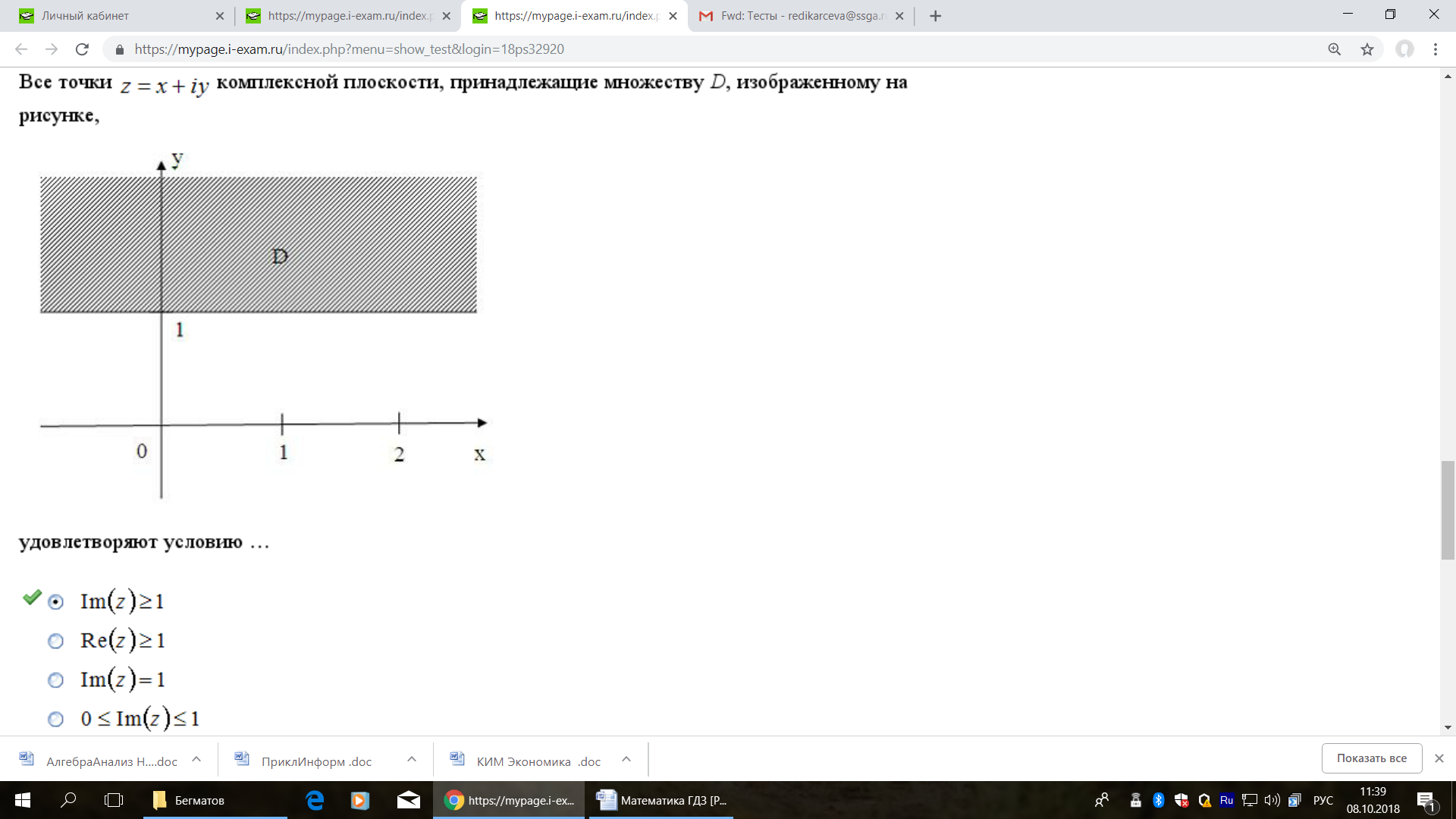 удовлетворяют условию0-51, тогда  равнаЕсли функция F(x)  является первообразной  для функции f(x) , то  F(x) +C (C – const)CF(x)  (C – const)f(x) +C (C – const)Cf(x)Площадь фигуры, ограниченной линиями  y=ln x,  x=e,  x=e2, y=0   вычисляется по формулеЛинии уровня функции  заданы равенством2 курсДаны точки  и  Уравнение плоскости, проходящей через точку M перпендикулярно вектору  имеет видПараметрические уравнения прямой, проходящей через точку  параллельно вектору  имеют вид Центр сферы имеет координатыРасстояние от точки  до плоскости  с точностью до сотых равноВопрос открытый, правильный ответ 1,18Рабочий обслуживает три станка, работающих независимо. Вероятность того, что в течение часа станок потребует внимания рабочего, равна для первого станка 0.1, для второго 0.2 и для третьего 0.15. Какова вероятность того, что в течение часа хотя бы один из станков потребует внимания рабочего?0,3880,6120,3650,635На фабрике, изготовляющей болты, первая машина производит 25%, вторая – 35%, третья – 40% всех изделий. В их продукции брак составляет соответственно 5, 4 и 2%. Случайно выбранный из продукции болт дефектный. Какова вероятность того, что он изготовлен первой машиной?125/3450.0345140/34580/345Проведено пять измерений (без систематических ошибок) некоторой случайной величины (в мм): 5, 6, 7, 8, 10. Тогда несмещённая оценка математического ожидания равна7,27,577,4Решением уравнения не является функция Уравнение  являетсялинейнымоднороднымуравнением с разделяющимися переменнымиуравнением БернуллиОбщее решение дифференциального уравнения  имеет видОбъём пирамиды, ограниченной координатными плоскостями и плоскостью  численно равен интегралуОбщий член ряда  имеет видРадиус сходимости степенного ряда вычисляют по формулеРазложение функции  в ряд Маклорена имеет вид